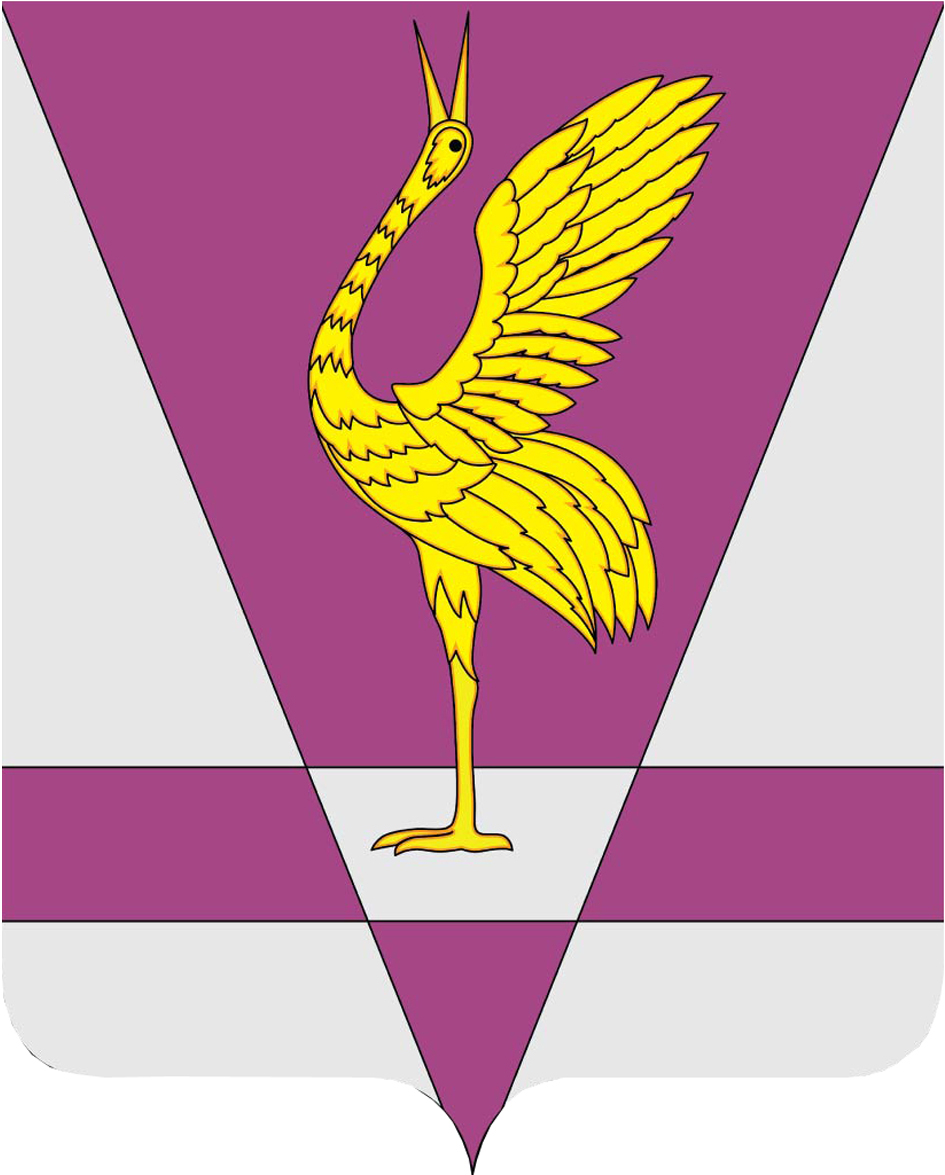 В соответствии с решением № 28-299р от 24.11.2008 «О Почетной грамоте и Благодарственном письме Ужурского районного Совета депутатов», Ужурский районный Совет депутатов РЕШИЛ:1. За большой вклад в развитие и повышение социального потенциала Ужурского района и в связи с профессиональным праздником «День социального работника» наградить Почетной грамотой Ужурского районного Совета депутатов:1.1. Вехову Наталью Васильевну, специалиста по социальной работе  муниципального бюджетного учреждения социального обслуживания Ужурского района «Комплексный центр социального обслуживания населения»;1.2. Куленцову Зою Петровну, социального работника  муниципального бюджетного учреждения социального обслуживания Ужурского района «Комплексный центр социального обслуживания населения».2. Настоящее решение вступает в силу в день подписания.Председатель Ужурского районного Совета депутатов						  С.С. СемехинКРАСНОЯРСКИЙ КРАЙУЖУРСКИЙ РАЙОННЫЙ СОВЕТДЕПУТАТОВРЕШЕНИЕКРАСНОЯРСКИЙ КРАЙУЖУРСКИЙ РАЙОННЫЙ СОВЕТДЕПУТАТОВРЕШЕНИЕКРАСНОЯРСКИЙ КРАЙУЖУРСКИЙ РАЙОННЫЙ СОВЕТДЕПУТАТОВРЕШЕНИЕ11.05.2017 г. Ужур№ 19-125рО награждении Почетной грамотой Ужурского районного Совета депутатов О награждении Почетной грамотой Ужурского районного Совета депутатов О награждении Почетной грамотой Ужурского районного Совета депутатов 